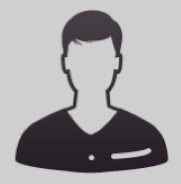 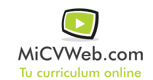 ESTUDIOSEXPERIENCIA LABORALhotel duna park 7/2016-9/2016
-- Selecciona -- ((Seleccionar)) 

camarera de pisoshotel duna park 8/2015-3/2016
-- Selecciona -- ((Seleccionar)) 
corralejo España
camarera de pisoshotel duna park 10/2014-2/2015
-- Selecciona -- ((Seleccionar)) 
camarera de pisos
corralejo EspañaInformación adicionalInformación adicionalInformación adicional